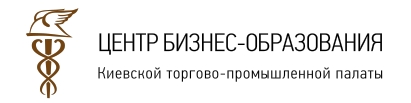 Заявление на участие в проекте
«Школа тренерского мастерства»АНКЕТА КАНДИДАТА9. Назовите одну-две примерные темы тренингов, которые Вы хотели бы разработать в рамках Школы тренерского мастерства:________________________________________________________________________________________________________________________________________________________________________________________________________________________________________________________________________________________________________________ ____________________________________________________________________________________________________________________________________________________________________________________________________________________________________10. Желаемый вариант оплаты: Предоплата единым взносом: 330 евро в гривнах по текущему курсу на день оплаты;Оплата двумя взносами по 170 евро в гривнах по текущему курсу (340 евро);Оплата четырьмя взносами: по 89 евро в гривнах по текущему курсу (356 евро);11. Откуда Вы узнали о проекте «Школа тренерского мастерства»?__________________________________________________________________________Прошу на основании данного заявления зачислить меня в Школу тренерского мастерства при Киевской Торгово-промышленной палате (ШТМ). С Программой и Уставом Школы тренерского мастерства ознакомлен(а). Мне известно, что в ШТМ принимаются только кандидаты со стажем практической работы по конкретной специальности не менее трех лет. Преимущество при зачислении имеют высококвалифицированные эксперты и практикующие бизнес-тренеры, а также кандидаты, подавшие заявку в первую очередь.Обязуюсь оплатить необходимую сумму взноса в течение 10 рабочих дней после получения уведомления о зачислении в группу.Мне известно, что для допуска к аттестационному экзамену необходимо посетить не менее 75% времени обязательных занятий согласно Программы. Выражаю согласие с публикацией в контексте работы ШТМ фотографий и других материалов в информационных изданиях, буклетах и на веб-ресурсах при условии соблюдения моих авторских и личных  прав.Дата, Место _______________________  Подпись кандидата________________________ 1. Личные данные1. Личные данные1. Личные данные1. Личные данные1. Личные данные1.1 Имя1.2 Фамилия1.3 Отчество1.4 Пол (М/Ж)1.5 Дата рождения(День/Месяц/Год)1.6 Семейноеположение1.7  Занимаемая должность (на момент подачи )2. Контактные данные2. Контактные данные2. Контактные данные2. Контактные данные2. Контактные данные2.1 Домашний адрес 2.2 Домашний и /или контактный телефон (код страны + код города + номер)2.3 Рабочий телефон и факс(код страны + код города + номер)2.4 E-mail3. Место работы 3. Место работы 3. Место работы 3. Место работы 3. Место работы 3.1 Название компании3.2 Период работы в данной компании (укажите месяц и год начала работы)3.3 Должность3.3 Должность3.4 Краткое описание Ваших профессиональных обязанностей и компетенций 3.4 Краткое описание Ваших профессиональных обязанностей и компетенций 4. Опыт работы (начиная с Вашего последнего рабочего места)4. Опыт работы (начиная с Вашего последнего рабочего места)4. Опыт работы (начиная с Вашего последнего рабочего места)4. Опыт работы (начиная с Вашего последнего рабочего места)4. Опыт работы (начиная с Вашего последнего рабочего места)Название и адрес компанииДолжностьДолжностьНачало (месяц/год)Окончание (месяц/год)5. Опыт работы в качестве тренера 5. Опыт работы в качестве тренера 5. Опыт работы в качестве тренера 5. Опыт работы в качестве тренера 5. Опыт работы в качестве тренера Тематика тренингаТематика тренингаНазвание и адрес компании, в которой проводился тренинг Название и адрес компании, в которой проводился тренинг Период 6. Образование  (начиная с последнего законченного образования / профессиональной квалификации)6. Образование  (начиная с последнего законченного образования / профессиональной квалификации)6. Образование  (начиная с последнего законченного образования / профессиональной квалификации)6. Образование  (начиная с последнего законченного образования / профессиональной квалификации)6. Образование  (начиная с последнего законченного образования / профессиональной квалификации)6. Образование  (начиная с последнего законченного образования / профессиональной квалификации)6. Образование  (начиная с последнего законченного образования / профессиональной квалификации)6. Образование  (начиная с последнего законченного образования / профессиональной квалификации)6. Образование  (начиная с последнего законченного образования / профессиональной квалификации)Название и адрес учебного заведенияНазвание и адрес учебного заведенияФакультет/ СпециальностьФакультет/ СпециальностьГод поступле-нияГод поступле-нияГод оконча-нияПриобретенная квалификация, Приобретенная квалификация, 7. Другие программы повышения квалификации (включая стажировки за рубежом)7. Другие программы повышения квалификации (включая стажировки за рубежом)7. Другие программы повышения квалификации (включая стажировки за рубежом)7. Другие программы повышения квалификации (включая стажировки за рубежом)7. Другие программы повышения квалификации (включая стажировки за рубежом)7. Другие программы повышения квалификации (включая стажировки за рубежом)7. Другие программы повышения квалификации (включая стажировки за рубежом)7. Другие программы повышения квалификации (включая стажировки за рубежом)7. Другие программы повышения квалификации (включая стажировки за рубежом)Название учрежденияНазвание программыНазвание программыГодГодПродолжительность Продолжительность Продолжительность Сертификат, диплом, 8.Знания языков8.Знания языков8.1. Украинский язык(Поставьте крестик возле нужного ответа)ОсновыХорошоСвободно8.2. Русский языкОсновыХорошоСвободно8.3. Английский языкОсновыХорошоСвободно8.4. Немецкий язык ОсновыХорошоСвободно 8.5 Другие языки(Пожалуйста, укажите какие)ОсновыХорошоСвободно